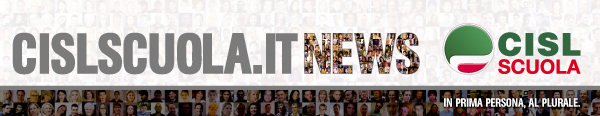 n. 246 - 16 ottobre 2018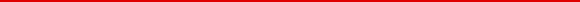 News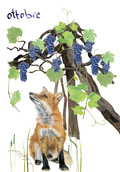 È attiva sul nostro sito la pagina di ottobre degli "approfondimenti" che mensilmente vengono segnalati dall'Agenda CISL Scuola 2018/19.
Nella definizione dei suoi contenuti si parte dallo sviluppo di temi già presenti sull'Agenda, ampliando tuttavia il discorso attraverso l'offerta di altri spunti di riflessione, la segnalazione di iniziative, suggerimenti di lettura, segnalazione di scadenze, indicazioni per la didattica. Da questo mese anche l'invito all'ascolto di un brano musicale, con brevi cenni di commento... OTTOBRE 2018Iniziative in programma